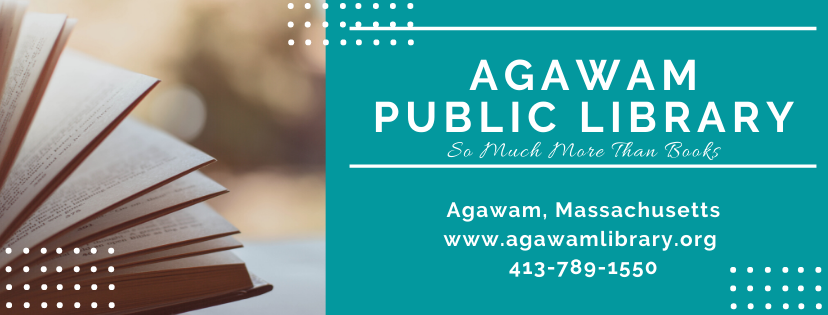 Application for Home Delivery ServiceDate: ______________   Library Card Number: _________________________Name: _________________________________________________________Phone Number: _________________________________________________Email Address: __________________________________________________Street Address: __________________________________________________Please check: _____ Agawam     _____ Feeding HillsReason you are requesting this service:______________________________________________________________________________________________________________________________I am an Agawam or Feeding Hills resident and I wish to enroll in the Agawam Library’s Home Delivery Service.  I have read the Home Delivery Service Policy Statement and agree to abide by its terms and conditions.SIGNATURE: ____________________________________________________ DATE: _________________________________________________________